AKHILESH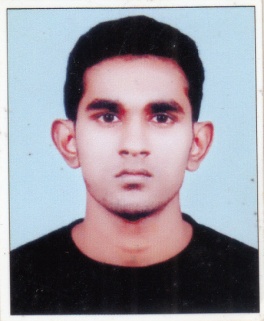 AKHILESH.364011@2freemail.com 	 ,OBJECTIVESTo be a part of reputed organization that provides a chance to enhance my skills and abilityto apply my talents.WORK EXPERIENCE•  3 Months Internship Training Program in HR section of  BENOY MARBLES AND GRANITES ,   Calicut , India.PROFFESIONAL SKILLS AND ACHIEVEMENTSA great team player with exceptional organizational and leadership skills.•   Ability to work efficiently under pressure and easily adaptable to any working environment.
•    Ability to work independently with minimal supervision.Ability to prioritize and handle multiple tasks.Self-Confident, Hard Working, Dedicated and Honest.EDUCATIONAL BACKGROUNDMBA in HR,MARKETING New Horizon College of Engineering ( Visvesvaraya Technological University) , Bangalore (2014 – 2016)Bachelor of Commerce from  Zamorin’s Guruvayurappan College ( Calicut University ), Calicut (2011-2014)Proficiency in MYSQL, VB , HTMLPERSONAL PARTICULARS Date of Birth	 	: 9th March 1994       				Nationality		: Indian                    Gender		: Male                                            	             Marital Status		: Single             Languages known	: English, Malayalam, Hindi 		                                      			DECLARATIONI hereby declare that that all the above details are true and correct to the best of my knowledge and belief. I promise you that I will be a Dynamic Personality who is very truthful and loyal to contribute to the organization’s goal.   